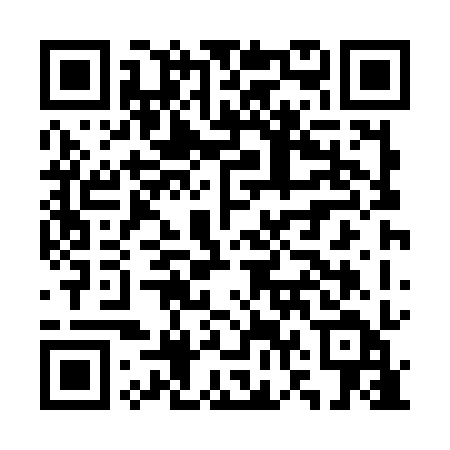 Ramadan times for Lobaczew, PolandMon 11 Mar 2024 - Wed 10 Apr 2024High Latitude Method: Angle Based RulePrayer Calculation Method: Muslim World LeagueAsar Calculation Method: HanafiPrayer times provided by https://www.salahtimes.comDateDayFajrSuhurSunriseDhuhrAsrIftarMaghribIsha11Mon3:553:555:4811:353:275:245:247:1012Tue3:533:535:4611:353:295:255:257:1213Wed3:503:505:4411:353:305:275:277:1414Thu3:483:485:4111:353:325:295:297:1615Fri3:453:455:3911:343:335:315:317:1816Sat3:433:435:3711:343:355:325:327:2017Sun3:403:405:3411:343:365:345:347:2218Mon3:373:375:3211:343:385:365:367:2419Tue3:353:355:3011:333:395:385:387:2620Wed3:323:325:2711:333:405:395:397:2821Thu3:303:305:2511:333:425:415:417:3022Fri3:273:275:2311:323:435:435:437:3223Sat3:243:245:2011:323:445:455:457:3424Sun3:213:215:1811:323:465:465:467:3625Mon3:193:195:1611:313:475:485:487:3826Tue3:163:165:1411:313:485:505:507:4027Wed3:133:135:1111:313:505:525:527:4228Thu3:103:105:0911:313:515:535:537:4429Fri3:083:085:0711:303:525:555:557:4730Sat3:053:055:0411:303:545:575:577:4931Sun4:024:026:0212:304:556:586:588:511Mon3:593:596:0012:294:567:007:008:532Tue3:563:565:5712:294:577:027:028:563Wed3:533:535:5512:294:597:047:048:584Thu3:503:505:5312:285:007:057:059:005Fri3:473:475:5012:285:017:077:079:026Sat3:443:445:4812:285:027:097:099:057Sun3:413:415:4612:285:047:107:109:078Mon3:383:385:4412:275:057:127:129:109Tue3:353:355:4112:275:067:147:149:1210Wed3:323:325:3912:275:077:167:169:14